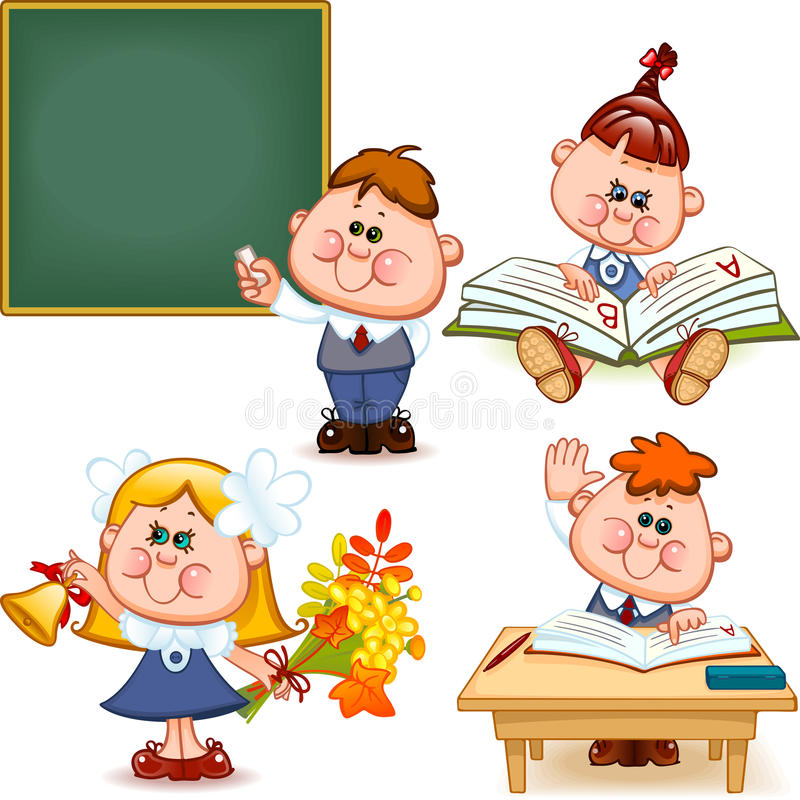        K zápisu já musím jít,       co tam asi budou chtít?     Pár písmen už trochu  znám,   třeba jim i zazpívám.   Barvy, tvary zvládnu hravě,  Též vím, co je levé, pravé.  Taky trochu počítám  a své jméno dobře známMilý předškoláčku,srdečně zveme Tebe a Tvé rodiče k zápisu, který proběhne                                                                                   ve středu 10. dubna 2024  od 14.00 hodin                                                                                                               v budově základní školy Brumovice.                                                                                                                  Vezměte s sebou rodný list dítěte.        Moc se na Vás těšíme.